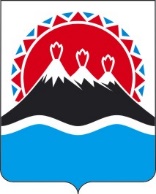 МИНИСТЕРСТВО ИМУЩЕСТВЕННЫХ И ЗЕМЕЛЬНЫХ ОТНОШЕНИЙ КАМЧАТСКОГО КРАЯПРИКАЗг. Петропавловск-КамчатскийВ соответствии со статьей 45 Федерального закона от 24.07.2007 № 221-ФЗ «О кадастровой деятельности»  ПРИКАЗЫВАЮ:1. Внести в приказ Министерства имущественных и земельных отношений Камчатского края от 25.05.2017 № 60 «Об утверждении Порядка постоянного хранения, использования технической документации, взимания, возврата и размера платы за предоставление копий технических паспортов, оценочной и иной хранившейся по состоянию на 01 января 2013 года в органах и организациях по государственному техническому учету и (или) технической документации об объектах государственного технического учета и технической инвентаризации (регистрационных книг, реестров, копий правоустанавливающих документов и тому подобное) и содержащихся в них сведений» следующие изменения:1) преамбулу изложить в следующей редакции:«В соответствии со статьей 45 Федерального закона от 24.07.2007 № 221-ФЗ «О кадастровой деятельности», в целях обеспечения постоянного хранения и использования технических паспортов, оценочной и иной хранившейся по состоянию на 1 января 2013 года в органах и организациях по государственному техническому учету и (или) технической инвентаризации учетно-технической документации об объектах государственного технического учета и технической инвентаризации (регистрационных книг, реестров, копий правоустанавливающих документов и тому подобного), расположенных на территории Камчатского краяПРИКАЗЫВАЮ:»;2) постановляющую часть изложить в следующей редакции:«1. Утвердить:1.1. Порядок постоянного хранения, использования технических паспортов, оценочной и иной хранившейся по состоянию на 1 января 2013 года в органах и организациях по государственному техническому учету и (или) технической инвентаризации учетно-технической документации об объектах государственного технического учета и технической инвентаризации, а также предоставления копий такой документации и содержащихся в ней сведений, согласно приложению 1 к настоящему приказу;1.2. Порядок взимания и возврата платы за предоставление копий технических паспортов, оценочной и иной хранившейся по состоянию на 1 января 2013 года в органах и организациях по государственному техническому учету и (или) технической инвентаризации учетно-технической документации об объектах государственного технического учета и технической инвентаризации и содержащихся в них сведений, согласно приложению 2 к настоящему приказу;1.3. Размер платы за предоставление копий технических паспортов, оценочной и иной хранившейся по состоянию на 01 января 2013 года в органах и организациях по государственному техническому учету и (или) технической инвентаризации учетно-технической документации об объектах государственного технического учета и технической инвентаризации (регистрационных книг, реестров, копий правоустанавливающих документов и тому подобного) и содержащихся в них сведений, согласно приложению 3 к настоящему приказу.2. Настоящий приказ вступает в силу через 10 дней после дня его официального опубликования.»;3) приложение № 1 изложить в редакции согласно приложению 1 к настоящему приказу;4) приложение № 2 изложить в редакции согласно приложению 2 к настоящему приказу;5) приложение № 3 изложить в редакции согласно приложению 3 к настоящему приказу.2. Настоящий приказ вступает в силу через 10 дней после дня его официального опубликования.Приложение 1 к приказу Министерства имущественных 
и земельных отношений Камчатского краяот [Дата регистрации] № [Номер документа]«Приложение 1 к приказу Министерства имущественных 
и земельных отношений Камчатского края от 25.05.2017 № 60Порядок постоянного хранения, использования технических паспортов, оценочной и иной хранившейся по состоянию на 01 января 2013 года в органах и организациях по государственному техническому учету и (или) технической инвентаризации учетно-технической документации об объектах государственного технического учета и технической инвентаризации, а также предоставления копий такой документации и содержащихся в ней сведений(далее – Порядок)Общие положения1. Настоящий Порядок устанавливает требования к постоянному хранению, использованию, являющихся собственностью Камчатского края технических паспортов, оценочной и иной хранившейся по состоянию на 
1 января 2013 года в органах и организациях по государственному техническому учету и (или) технической инвентаризации учетно-технической документации об объектах государственного технического учета и технической инвентаризации, расположенных на территории Камчатского края, (регистрационные книги, реестры, копии правоустанавливающих документов и тому подобное) (далее - учетно-техническая документация), а также предоставлению копий учетно-технической документации и содержащихся в ней сведений.2. Постоянное хранение, использование, а также предоставление копий учетно-технической документации и содержащихся в ней сведений осуществляется краевым государственным бюджетным учреждением «Камчатская государственная кадастровая оценка» (далее - уполномоченная организация).3. В целях обеспечения постоянного хранения, использования и предоставления копий учетно-технической документации и содержащихся в ней сведений уполномоченная организация, выполняет следующие функции:1) обеспечивает сохранность учетно-технической документации в пределах всего срока хранения;2) осуществляет учет и использование учетно-технической документации;3) осуществляет проверку наличия и состояния учетно-технической документации, размещенных на постоянное хранение.2. Порядок хранения учетно-технической документации4. Постоянное хранение учетно-технической документации осуществляется в специально оборудованном помещении (помещениях), недоступном для посторонних лиц, обеспечивающем предотвращение хищения, утраты или порчи учетно-технической документации, искажения, подделки или утраты содержащейся в ней информации, а также поддержание ее в нормальном физическом состоянии (далее - хранилище).5. Сохранность учетно-технической документации осуществляется уполномоченной организацией в условиях, обеспечивающих предотвращение хищения, утраты или порчи документов, искажения, подделки или утраты содержащейся в них информации, а также отвечающих требованиям к сохранности документов.6. В комплекс мероприятий по обеспечению сохранности учетно-технической документации включаются:предоставление помещений для размещения учетно-технической документации;выполнение требований к размещению учетно-технической документации в хранилище;проверка наличия и состояния учетно-технической документации;оснащение хранилищ, специальным оборудованием для хранения учетно-технической документации;оборудование хранилищ средствами пожаротушения, охранной и пожарной сигнализацией;соблюдение противопожарного режима;соблюдение охранного режима;создание нормативных температурно-влажностного, светового режимов, проведение санитарно-гигиенических мероприятий.7. В целях обеспечения сохранности учетно-технической документации хранилище должно быть изолированным, сухим и соответствовать требованиям противопожарной безопасности. Оконные проемы хранилищ, расположенных ниже 2 этажа, заделываются металлическими решетками.8. Для размещения учетно-технической документации хранилище оборудуется стеллажами с ячейками, высота которых должна обеспечивать вертикальное хранение дел. Для хранения алфавитных и статистических карточек в помещении архива устанавливаются специально изготовленные шкафы или столы с ящиками.9. Хранилище обеспечивается:1) переносной лестницей-стремянкой в целях безопасной работы на верхних стеллажах;2) пылесосом для удаления пыли; рабочими халатами для работников хранилища.10. Учетно-техническая документация размещается в хранилище в алфавитном порядке по адресам в пределах одного муниципального образования в Камчатском крае.Допускается размещение учетно-технической документации на объекты нежилого фонда по наименованиям либо принадлежности объектов государственного технического учета и технической инвентаризации в пределах одного муниципального образования в Камчатском крае.11. В целях проверки наличия, состава, состояния и сохранности учетно-технической документации, переданной на хранение, должна проводиться инвентаризация. Инвентаризация проводится один раз в год комиссией, созданной на сновании локального акта уполномоченной организации. Инвентаризация учетно-технической документации проводится в соответствии с Методическими указаниями по инвентаризации имущества и финансовых обязательств, утвержденными Приказом Министерства финансов Российской Федерации от 13 июня 1995 года № 49По результатам проведения инвентаризации учетно-технической документации составляется акт по форме, утвержденной приказом Министерства финансов Российской Федерации от 30 марта 2015 года № 52н, который утверждается руководителем уполномоченной организации.Сведения о составе учетно-технической документации и ее количестве фиксируются в учетных документах уполномоченной организации.Уполномоченная организация может вести учет учетно-технической документации в автоматизированном режиме в виде учетных баз данных.12. Ответственность за сохранность учетно-технической документации несет руководитель уполномоченной организации, в соответствии с действующим законодательством Российской Федерации.3. Порядок использования учетно-технической документации, предоставления копий учетно-технической документации и содержащихся в ней сведений13. Сведения, содержащиеся в учетно-технической документации, являются общедоступными, за исключением сведений, доступ к которым ограничен федеральными законами, и предоставляются по письменному запросу о предоставлении копий учетно-технической документации и (или) содержащихся в ней сведений (далее также - запрос) любого заинтересованного лица, если при этом не нарушаются интересы других лиц.14.	Предоставление сведений, доступ к которым ограничен законодательством Российской Федерации, осуществляется с учетом требований данного законодательства.15. Использование учетно-технической документации осуществляется в виде предоставления ее копий и (или) содержащихся в ней сведений, копий документов или документов, указанных в приложении 1 к настоящему Порядку. 16. Копии учетно-технической документации и (или) содержащиеся в ней сведения предоставляются за плату, размер, порядок взимания и возврата которой устанавливается нормативным правовым актом Министерства имущественных и земельных отношений Камчатского края, за исключением случаев, установленных федеральными законами, законами Камчатского края.17. Копии учетно-технической документации и (или) содержащиеся в ней сведения предоставляются по запросам физических и юридических лиц (далее – заявители).18. Документы, указанные в пунктах 1-8, 11, 12, 14 приложения 1 к настоящему Порядку, предоставляются по запросу любого заинтересованного лица вне зависимости от принадлежности объекта недвижимости, документы и (или) сведения на который запрашиваются.Документы, указанные в пунктах 9,10,13 приложения 1 к настоящему Порядку предоставляются заявителю, сведения о котором содержатся в указанных документах, или его представителю, действующему в силу полномочий, основанных на доверенности или ином законном основании.19. В случае представления запроса о предоставлении копий учетно-технической документации и (или) содержащихся в ней сведений (далее – документы/ учетно-техническая документация), в которых содержатся персональные данные иных физических лиц, заявителем (представителем заявителя) должно быть представлено согласие на обработку персональных данных таких лиц, а также документ, подтверждающий полномочия заявителя или его представителя на получение документов, в которых имеются персональные данные таких лиц. 20. При отсутствии согласия на обработку персональных данных и (или) документа, подтверждающего полномочия заявителя действовать от имени лица, чьи персональные данные содержатся в запрашиваемых документах, такие копии документов предоставляются только после обезличивания персональных данных физических лиц в них.21. Порядок и методы обезличивания персональных данных, содержащихся в запрашиваемых документах, за исключением персональных данных, обрабатываемых в информационных системах персональных данных, определяются локальным правовым актом уполномоченной организации и должны обеспечивать сохранность персональных данных от их несанкционированного распространения и использования.22. Запрос представляется в уполномоченную организацию по форме согласно приложению 2 к настоящему Порядку по выбору заявителя:1) в виде бумажного документа, представляемого при личном обращении;2) в виде бумажного документа путем его отправки посредством почтовой связи;3) в виде электронного документа, подписанного усиленной электронной подписью, путем его отправки посредством электронной почты.23. Запросы органов государственной власти Камчатского края и органов местного самоуправления муниципальных образований, расположенных на территории Камчатского края, направляются в уполномоченную организацию, в том числе, посредством региональной информационной системы Камчатского края «Региональная система межведомственного электронного взаимодействия Камчатского края».Запрос должен содержать сведения в отношении одного объекта недвижимости с указанием его адреса или описанием местоположения. 24. К запросу должны быть приложены следующие документы:1) 	копия документа, подтверждающего личность заявителя;2)	копия документа, подтверждающего полномочия представителя юридического или физического лица - в случае обращения представителя юридического или физического лица;3)	копия документа, подтверждающего оплату за предоставление документов - в случае, если запрашиваются документы, указанные в пунктах 6, 10 - 14 приложения 1 к настоящему Порядку. 25. В случае представления запроса при личном обращении заявителя или представителя заявителя предъявляется документ, удостоверяющий личность заявителя или представителя заявителя, а также документ, подтверждающий полномочия представителя заявителя. Копии документов, не заверенные в установленном порядке, представляются вместе с оригиналами.Законный представитель заявителя дополнительно представляет документы, подтверждающие статус и полномочия законного представителя (свидетельство о рождении несовершеннолетнего ребенка, в случае если обращается один из родителей, акт органа опеки и попечительства о назначении опекуна, в случае если обращается опекун и т.п.).26. Документы по устным обращениям заявителей не предоставляются.27. Запрос подлежит регистрации в день его поступления в уполномоченную организацию.28. Уполномоченная организация в течение 5 рабочих дней со дня поступления запроса возвращает его заявителю без рассмотрения путем направления мотивированного уведомления об отказе в приеме запроса при наличии следующих оснований:1) запрос не соответствует требованиям, установленным частями 22 - 24 настоящего Порядка;2) заявителем не перечислена плата за предоставление документов в случае, если запрашиваются документы, указанные в пунктах 6, 10 - 14 приложения 1 к настоящему Порядку, и у заявителя отсутствует право на бесплатное предоставление документов.29. При отсутствии оснований для отказа в приеме запроса уполномоченная организация:1) в случае поступления запроса о предоставлении документов, указанных в пунктах 1 - 5, 7 - 9 приложения 1 к настоящему Порядку, в течение 10 рабочих дней со дня регистрации запроса направляет, в том числе посредством мессенджера WhatsApp, заявителю уведомление о необходимости внесения платы за предоставление документов с указанием суммы, подлежащей перечислению, либо отказывает в предоставлении запрашиваемых документов путем направления мотивированного уведомления;2) в случае поступления запроса о предоставлении документов, указанных в пунктах 6, 10 - 14 приложения 1 к настоящему Порядку, в течение 10 рабочих дней со дня регистрации запроса предоставляет (направляет) запрашиваемые документы либо отказывает в их предоставлении путем направления мотивированного уведомления;3) в случае если в соответствии с федеральными законами предоставление документов осуществляется бесплатно, в течение 10 рабочих дней со дня регистрации запроса (если иные сроки не установлены федеральными законами) предоставляет (направляет) запрашиваемые документы либо отказывает в их предоставлении путем направления мотивированного уведомления.30. По запросу федерального органа исполнительной власти, уполномоченного Правительством Российской Федерации на осуществление государственного кадастрового учета, государственной регистрации прав, ведение Единого государственного реестра недвижимости и предоставление сведений, содержащихся в Едином государственном реестре недвижимости, его территориальных органов документы предоставляются уполномоченной организацией в течение 3 рабочих дней со дня поступления такого запроса.31. По запросу иных органов государственной власти, органов местного самоуправления документы предоставляются уполномоченной организацией в течение 5 рабочих дней со дня поступления такого запроса, в том числе посредством региональной информационной системы Камчатского края «Региональная система межведомственного электронного взаимодействия Камчатского края» в виде электронного документа, подписанного усиленной квалифицированной электронной подписью должностного лица, назначенного уполномоченной организацией.32. Основанием для отказа в предоставлении документов являются:1) отсутствие указанных документов или необходимых сведений в уполномоченной организации;2) запрашиваемые сведения относятся к сведениям, доступ к которым ограничен федеральным законом, и за их предоставлением обратился заявитель, не имеющий право на получение таких сведений;3) содержание запроса не позволяет однозначно идентифицировать объект недвижимого имущества, в отношении которого поступил запрос;4) неперечисление заявителем в течение 20 рабочих дней со дня получения им уведомления, предусмотренного пунктом 1 части 29 настоящего Порядка, платы за предоставление документов.33. Документы, указанные в пунктах 1 - 5, 7 - 9 приложения  1 к настоящему Порядку, предоставляются (направляются) уполномоченной организацией заявителю, которому направлено уведомление, указанное в пункте 1 части 29 настоящего Порядка, в течение 5 рабочих дней со дня перечисления заявителем платы за предоставление таких документов.34. Способ получения документов, уведомлений указывается заявителем в запросе.35. При получении документов лично заявителем или представителем заявителя предъявляется документ, удостоверяющий личность заявителя или представителя заявителя, а также документ, подтверждающий полномочия представителя заявителя.36. Копии документов, указанных в пунктах 1 – 10 приложения 1 к настоящему Порядку, предоставляются в одном экземпляре. При запросе нескольких копий одного документа, плата взымается за каждый экземпляр копии документа. 37. В случае необходимости сокращения не менее чем в 2 раза установленных частями 29, 33 настоящего Порядка сроков изготовления документов, указанных в приложении 1 к настоящему Порядку, к размеру платы за предоставление таких документов, применяется повышающий коэффициент за срочность 2,0.При этом размер платы за предоставление документов, указанных в приложении 1 к настоящему Порядку, не должен превышать установленные максимальные размеры платы за предоставление копий технических паспортов, оценочной и иной документации (регистрационных книг, реестров, правоустанавливающих документов и тому подобного) и содержащихся в них сведений, установленных Правительством Российской Федерации.Сведения о необходимости сокращения установленных частями 29, 33 настоящего Порядка сроков изготовления документов, указанных в приложении 1 к настоящему Порядку, а также об ознакомлении с применением повышающего коэффициента к размеру платы за предоставление таких документов, указываются в запросе. Приложение 1 к Порядку постоянного хранения, использования технических паспортов, оценочной и иной хранившейся по состоянию на 1 января 2013 года в органах и организациях по государственному техническому учету и (или) технической инвентаризации учетно-технической документации об объектах государственного технического учета и технической инвентаризации, а также предоставления копий такой документации и содержащихся в ней сведенийПеречень копий документов учетно-технической документации и документов, содержащих сведения учетно-технической документации, предоставляемых по запросам заявителей Приложение 2 к Порядку постоянного хранения, использования технических паспортов, оценочной и иной хранившейся по состоянию на 1 января 2013 года в органах и организациях по государственному техническому учету и (или) технической инвентаризации учетно-технической документации об объектах государственного технического учета и технической инвентаризации, а также предоставления копий такой документации и содержащихся в ней сведенийФОРМАВ краевое государственное бюджетное учреждение «Камчатская государственная кадастровая оценка»Пограничная ул., д. 19, каб.208, г. Петропавловск-Камчатский, Камчатский край, 683032ЗАПРОС №о предоставлении копий учетно-технической документации и (или) содержащихся в ней сведенийПрошу предоставить копию(и) учетно-технической документации:В Краевое государственное бюджетное учреждение «Камчатская государственная кадастровая оценка»Пограничная ул., д. 19, каб.208, г. Петропавловск-Камчатский, Камчатский край, 683032ЗАПРОС №о предоставлении копий учетно-технической документации и (или) содержащихся в ней сведенийПрошу предоставить копию(и) учетно-технической документации:».Приложение 2 к приказу Министерства имущественных 
и земельных отношений Камчатского краяот [Дата регистрации] № [Номер документа]«Приложение 2 к приказу Министерства имущественных 
и земельных отношений Камчатского края от 25.05.2017 № 60Порядок взимания и возврата платы за предоставление копий технических паспортов, оценочной и иной хранившейся по состоянию на 01 января 2013 года в органах и организациях по государственному техническому учету и (или) технической инвентаризации учетно-технической документации об объектах государственного технического учета и технической инвентаризации и содержащихся в них сведений (далее – Порядок)1. Настоящий Порядок устанавливает правила взимания и возврата платы за предоставление копий технических паспортов, оценочной и иной хранившейся по состоянию на 1 января 2013 года в органах и организациях по государственному техническому учету и (или) технической инвентаризации учетно-технической документации об объектах государственного технического учета и технической инвентаризации (регистрационные книги, реестры, копии правоустанавливающих документов и тому подобное) (далее - учетно-техническая документация) и содержащихся в них сведений.2. Плата (далее также - платеж) за предоставление сведений, содержащихся в учетно-технической документации, копий учетно-технической документации вносится в валюте Российской Федерации на счет Краевого государственного бюджетного учреждения "Камчатская государственная кадастровая оценка" (далее - уполномоченная организация) в размере, установленном нормативным правовым актом Министерства имущественных и земельных отношений Камчатского края.Банковские реквизиты для перечисления платежа размещаются на официальном сайте уполномоченной организации в информационно-телекоммуникационной сети "Интернет", а также на информационном стенде, расположенном в уполномоченной организации.3. В случае представления в уполномоченную организацию запроса о предоставлении документов, указанных в пунктах 6, 10 - 14 приложения 1 к Порядку постоянного хранения, использования технических паспортов, оценочной и иной хранившейся по состоянию на 1 января 2013 года в органах и организациях по государственному техническому учету и (или) технической инвентаризации учетно-технической документации об объектах государственного технического учета и технической инвентаризации, а также предоставления копий такой документации и содержащихся в ней сведений, перечисление платы осуществляется одновременно с представлением запроса.В случае представления в уполномоченную организацию запроса о предоставлении документов, указанных в пунктах 1 - 5, 7 - 9 приложения 1 к Порядку постоянного хранения, использования технических паспортов, оценочной и иной хранившейся по состоянию на 1 января 2013 года в органах и организациях по государственному техническому учету и (или) технической инвентаризации учетно-технической документации об объектах государственного технического учета и технической инвентаризации, а также предоставления копий такой документации и содержащихся в ней сведений, перечисление платы осуществляется в течение 20 рабочих дней со дня получения лицом, подавшим запрос, уведомления уполномоченной организации о необходимости внесения платы за предоставление документов с указанием суммы, подлежащей перечислению.Внесение платы за предоставление сведений, содержащихся в учетно-технической документации, копий учетно-технической документации может подтверждаться квитанцией, чеком-ордером, платежным поручением с отметкой о его исполнении, иными документами, подтверждающими в соответствии с законодательством Российской Федерации факт внесения платы.4. Банковские реквизиты для перечисления платежа размещаются на официальном сайте уполномоченной организации в информационно-телекоммуникационной сети "Интернет" (далее - официальный сайт).5. Возврат платежа осуществляется на основании заявления лица, подавшего запрос в уполномоченную организацию о предоставлении сведений, содержащихся в учетно-технической документации, копий учетно-технической документации, или его правопреемника (далее - заявление о возврате платежа) либо на основании решения суда. При этом к заявлению о возврате платежа должна быть приложена копия документа, подтверждающего перечисление платежа, заверенная расчетной организацией.6. Возврат платы осуществляется в следующих случаях:если лицу, подавшему заявление в уполномоченную организацию о предоставлении сведений, содержащихся в учетно-технической документации, копий учетно-технической документации, отказано в предоставлении таких сведений;если плата внесена в большем размере, чем установлено уполномоченным органом, при этом возврату подлежат средства в размере, превышающем размер установленной платы.7. Заявление о возврате платежа представляется в уполномоченную организацию, в которую представлялся запрос о предоставлении сведений, содержащихся в учетно-технической документации, копий учетно-технической документации, в виде бумажного документа при личном обращении, путем почтового отправления или в виде электронного документа, подписанного усиленной электронной цифровой подписью, путем его отправки посредством электронной почты.Заявление о возврате платы должно быть зарегистрировано уполномоченной организацией, в день поступления заявления.8. В заявлении о возврате платежа указываются реквизиты документа, подтверждающего перечисление платежа, почтовый адрес или адрес электронной почты заявителя, а также:для физического лица - фамилия, имя, отчество получателя, идентификационный номер налогоплательщика (ИНН, при наличии)), лицевой иди банковский счета, наименование банка получателя, банковский идентификационный код (БИК), корреспондентский счет банка получателя;для юридического лица - наименование юридического лица, идентификационный номер налогоплательщика (ИНН), код причины постановки на учет (КПП), лицевой или банковский счета, наименование банка получателя, банковский идентификационный код (БИК), корреспондентский счет банка получателя.9. К заявлению о возврате платы прикладывается оригинал или копия документа, подтверждающего перечисление платы (платежное поручение, имеющее штамп банка об оплате и т.д.). Указанная копия документа заверяется расчетной организацией, осуществившей данный платеж. Заверение копии документа, подтверждающего перечисление платы, не требуется в случае, если при представлении заявления о возврате платежа при личном обращении предъявляется оригинал документа, подтверждающего перечисление платы, который возвращается заявителю.10. В случае подачи заявления о возврате платы правопреемником заявителя к такому заявлению прикладываются документы, подтверждающие переход прав требования к правопреемнику заявителя, в том числе заверенные выписки из передаточных актов, разделительных балансов, единого государственного реестра юридических лиц.11. При отсутствии в заявлении о возврате платы сведений, установленных пунктом 7 настоящего Порядка, или непредставлении документов, установленных пунктами 8 - 9 настоящего Порядка, такое заявление возвращается лицу, подавшему заявление о возврате платежа, с указанием причин, послуживших основанием для возврата. Уполномоченная организация одновременно направляет уведомление с указанием требований, в соответствии с которыми должно быть представлено такое заявление.12. Уполномоченная организация, получившая заявление о возврате платежа, в течение 10 рабочих дней со дня поступления указанных в пунктах 7, 8, 9 настоящего Порядка документов принимает решение о возврате платежа и осуществляет возврат платежа, о чем в течение 2 рабочих дней со дня принятия решения о возврате платежа уведомляет лицо, подавшее заявление о возврате платежа».Приложение 3 к приказу Министерства имущественных 
и земельных отношений Камчатского краяот [Дата регистрации] № [Номер документа]«Приложение 3 к приказу Министерства имущественных 
и земельных отношений Камчатского края от 25.05.2017 № 60Размер платы за предоставление копий технических паспортов, оценочной и иной хранившейся по состоянию на 01 января 2013 года в органах и организациях по государственному техническому учету и (или) технической инвентаризации учетно-технической документации об объектах государственного технического учета и технической инвентаризации (регистрационных книг, реестров, копий правоустанавливающих документов и тому подобного) и содержащихся в них сведений ».[Дата регистрации]№[Номер документа]О внесении изменений в приказ Министерства имущественных 
и земельных отношений Камчатского края от 25.05.2017 
№ 60 «Об утверждении 
Порядка постоянного хранения, использования технической документации, взимания, возврата и размера платы за предоставление копий технических паспортов, оценочной и иной хранившейся 
по состоянию на 01 января 2013 года в органах и организациях по государственному техническому учету и (или) технической документации об объектах государственного технического учета и технической инвентаризации (регистрационных книг, реестров, копий правоустанавливающих документов и тому подобное) и содержащихся в них сведений»    Министр[горизонтальный штамп подписи 1]               И.В. Мищенко№пунктаВид документа учетно-технической документации, копия которого предоставляется/ вид документа, содержащего сведения учетно-технической документации121.Технический паспорт объекта капитального строительства, помещения (общей площадью до 100 кв. м)2.Технический паспорт объекта капитального строительства, помещения (общей площадью от 100 кв. м до 500 кв. м)3.Технический паспорт объекта капитального строительства, помещения (общей площадью от 500 кв. м)4.Поэтажный/ ситуационный план5.Поэтажный/ ситуационный план6.Экспликация поэтажного плана, экспликация объекта капитального строительства, помещения7.Учетно-техническая документация, содержащая сведения об инвентаризационной, восстановительной, балансовой или иной стоимости объекта капитального строительства, помещения8.Проектно-разрешительная документация, техническое или экспертное заключение, или иная документация, содержащаяся в архиве, формат А4 либо иной формат9.Правоустанавливающий (правоудостоверяющий) документ, хранящийся в материалах инвентарного дела1210.Выписка из реестровой книги о праве собственности на объект капитального строительства, помещение (до 1998 года)11.Справка, содержащая сведения об инвентаризационной стоимости объекта капитального строительства12.Справка, содержащая сведения об инвентаризационной стоимости помещения13.Справка, содержащая сведения о наличии (отсутствии) права собственности на объекты недвижимости (один правообладатель)14.Справка, содержащая сведения о характеристиках объекта государственного технического учетаСведения о заявителе - физическом лице(паспортные данные подтверждаются копией паспорта)Сведения о заявителе - физическом лице(паспортные данные подтверждаются копией паспорта)ФИОАдрес места жительстваЭл.почтаКонтактный телефонВ лице представителя по доверенности:В лице представителя по доверенности:ФИОКонтактный телефонРеквизиты доверенности или иного документа, подтверждающего полномочия представителяАдрес запрашиваемого объектаСерия и номер документа, удостоверяющего личность заявителя Когда и кем выдан документ, удостоверяющий личность заявителя №Вид документа, копия которого предоставляется либо содержащего сведенияРазмер платы12Способ получения копий учетно-технической документации и (или) содержащихся в ней сведений, уведомленийПеречень прилагаемых документовКомментарийСогласие на обработку персональных данных заявителя (представителя заявителя)Краевому государственному бюджетному учреждению «Камчатская государственная кадастровая оценка», расположенному по адресу: Пограничная ул., д. 19, 
г. Петропавловск-Камчатский, Камчатский край, 683032(фамилия, имя, отчество (последнее — при наличии) заявителя (и представителя в случае, если запрос подается представителем)(адрес места жительства заявителя (и представителя в случае, если запрос подается представителем)(документ, удостоверяющий личность заявителя (и представителя в случае, если запрос подается представителем), его серия и номер, дата выдачи и выдавший орган)_______________________________________________________________________________(документ, подтверждающий полномочия представителя (в случае, если запрос подается представителем)В соответствии со статьей 9 Федерального закона от 27 июля 2006 г. № 152-ФЗ «О персональных данных» в целях предоставления копий учетно-технической документации и (или) содержащихся в ней сведений, а также осуществления иных действий, связанных с рассмотрением настоящего запроса, даю согласие на обработку моих персональных данных, предусмотренную пунктом 3 статьи 3 Федерального закона от 27 июля 2006 г. № 152-ФЗ «О персональных данных», указанных в настоящем запросе и прилагаемых к нему документах.Настоящее согласие действует бессрочно и может быть отозвано мною на основании письменного заявления в произвольной форме.                      (дата)	                                                      (подпись)		                               (расшифровка подписи)Достоверность и полноту предоставленных сведений подтверждаю:Достоверность и полноту предоставленных сведений подтверждаю:Достоверность и полноту предоставленных сведений подтверждаю:______________________
(дата)______________________
(подпись заявителя)____________________________
(расшифровка подписи)Сведения о заявителе - юридическом лицеСведения о заявителе - юридическом лицеНаименование юридического лицаАдрес местонахождения юридического лицаИНН/ ОГРНЭл.почтаКонтактный телефонВ лице представителя по доверенности:В лице представителя по доверенности:ФИОКонтактный телефонРеквизиты доверенности или иного документа, подтверждающего полномочия представителяАдрес запрашиваемого объектаСерия и номер документа, удостоверяющего личность заявителякогда и кем выдан документ, удостоверяющийличность заявителя№Вид документа, копия которого предоставляется либо содержащего сведенияРазмер платы12Способ получения копий учетно-технической документации и (или) содержащихся в ней сведений, уведомленийПеречень прилагаемых документовКомментарийСогласие на обработку персональных данных заявителя (представителя заявителя)Краевому государственному бюджетному учреждению «Камчатская государственная кадастровая оценка», расположенному по адресу: Пограничная ул., д. 19, 
г. Петропавловск-Камчатский, Камчатский край, 683032(фамилия, имя, отчество (последнее — при наличии) заявителя (и представителя в случае, если запрос подается представителем)(адрес места жительства заявителя (и представителя в случае, если запрос подается представителем)(документ, удостоверяющий личность заявителя (и представителя в случае, если запрос подается представителем), его серия и номер, дата выдачи и выдавший орган)_______________________________________________________________________________(документ, подтверждающий полномочия представителя (в случае, если запрос подается представителем)В соответствии со статьей 9 Федерального закона от 27 июля 2006 г. № 152-ФЗ «О персональных данных» в целях предоставления копий учетно-технической документации и (или) содержащихся в ней сведений, а также осуществления иных действий, связанных с рассмотрением настоящего запроса, даю согласие на обработку моих персональных данных, предусмотренную пунктом 3 статьи 3 Федерального закона от 27 июля 2006 г. № 152-ФЗ «О персональных данных», указанных в настоящем запросе и прилагаемых к нему документах.Настоящее согласие действует бессрочно и может быть отозвано мною на основании письменного заявления в произвольной форме.                      (дата)	                                                      (подпись)		                               (расшифровка подписи)Достоверность и полноту предоставленных сведений подтверждаю:Достоверность и полноту предоставленных сведений подтверждаю:Достоверность и полноту предоставленных сведений подтверждаю:______________________
(дата)______________________
(подпись заявителя)____________________________
(расшифровка подписи)№ п/пВид документа, копия которого предоставляется либо содержащего сведенияРазмер платы для физ. лиц, (рублей)Размер платы для юр. лиц, (рублей)12341Технический паспорт объекта капитального строительства, помещения (общей площадью до 100 кв. м), формат А4 – 1 лист2904002Технический паспорт объекта капитального строительства, помещения (общей площадью от 100 кв. м до 500 кв. м), формат А4 – 1 лист2503503Технический паспорт объекта капитального строительства, помещения (общей площадью от 500 кв. м), формат А4 – 1 лист2403304Поэтажный/ситуационный план, формат А4 – 1 лист6509005Поэтажный/ситуационный план, иной формат – 1 лист75010406Экспликация поэтажного плана, экспликация объекта капитального строительства, помещения62586012347Учетно-техническая документация, содержащая сведения об инвентаризационной, восстановительной, балансовой или иной стоимости объекта капитального строительства, помещения, формат А4 – 1 лист6509008Проектно-разрешительная документация, техническое или экспертное заключение, или иная документация, содержащаяся в архиве, формат А4 либо иной формат – 1 лист6509009Правоустанавливающий (правоудостоверяющий) документ, хранящийся в материалах инвентарного дела, формат А4 – 1 лист750104010Выписка из реестровой книги о праве собственности на объект капитального строительства, помещение (до 1998 года)43060011Справка, содержащая сведения об инвентаризационной стоимости объекта капитального строительства2250310012Справка, содержащая сведения об инвентаризационной стоимости помещения1225170013Справка, содержащая сведения о наличии (отсутствии) права собственности на объекты недвижимости (один правообладатель)1450200014Справка, содержащая сведения о характеристиках объекта государственного технического учета16002200